Итоговая информация о проведении краевой акции «Чистый город (район) – без наркотиков»,приуроченной к Дню борьбы с наркоманией 26 июня 2023 года,на территории муниципального образования Выселковский районГлава Бейсугского сельского поселения 
Выселковского района                                                                О.А. Драгуноваисп. Хаджинова Марина Александровна(86157) 31-2-43pochta-btisug@mail.ru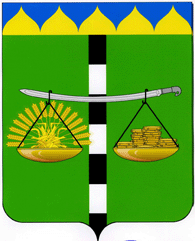                   Администрация     Бейсугского сельского поселения              Выселковского района         Ленина ул. Д. 17, поселок Бейсуг  Выселковский район, Краснодарский край               353120, тел. 8 (86157) 31-2-51      ОКПО 04090945  ОКВЭД  75,11,32      ИНН 2328011906 КПП 232801001       ___________№__________на №_________от_______________                              Председателю антинаркотической                              комиссии муниципального                               образования Выселковский район                             С.И. Фирсткову                        № п/пНаименование мероприятияРезультат мероприятия1Дата проведения заседания муниципальной антинаркотической комиссии (рабочей группы)26.06.20232Количество и состав участников Мероприятия (участие волонтеров, учащихся образовательных организаций, жителей)13 чел. из них:5 волонтеров;5 учащиеся школ;3 жителя 3Место проведения (маршрут, учреждение)Территория Бейсугского сельского поселения Выселковского района4Итоги мероприятия:Количество выявленной и закрашенной рекламы пронаркотического содержания (фото подтверждение, не менее 4 фотографий);Количество информаций о выявленных сайтах, распространяющих наркотические средства в Управление Роскомнадзора по ЮФО.Надписей не выявлено Надписей не выявлено